Trilix LtdCompany ProfilePrivately owned company headquartered  at Zagreb, Croatia – EU, established at 2007.Trilix invented Digital Services Distribution System – DSDSTM,  a total end to end solution for creation, warehouse management, sales and delivery of advanced digital services from multiple service providers to various delivery devices, through a complex distribution chains. Microsoft awarded DSDSTM as the best global solution in High Volume Computing Solution category for 2009.Vision and Mission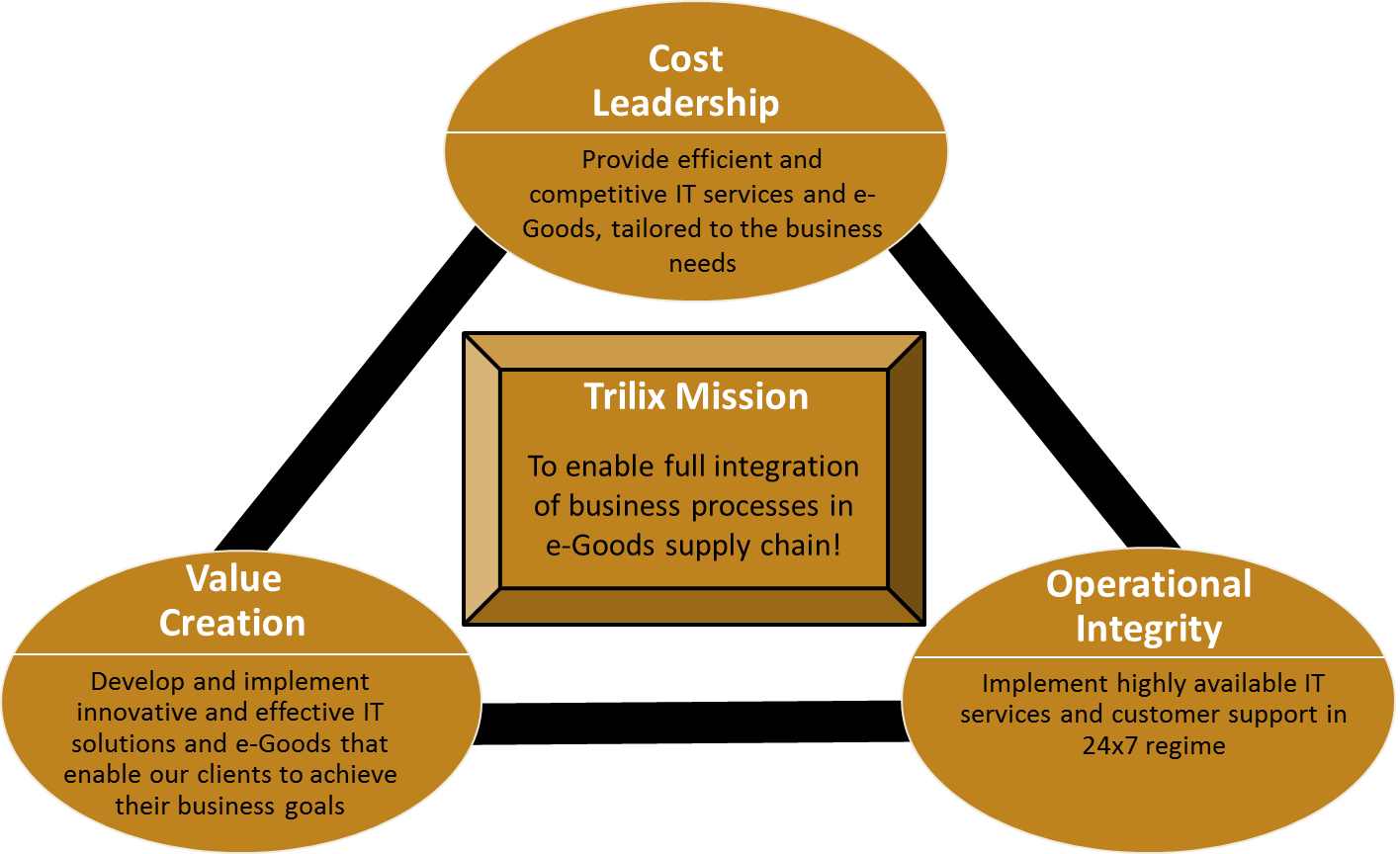 Customer support is at hart of every project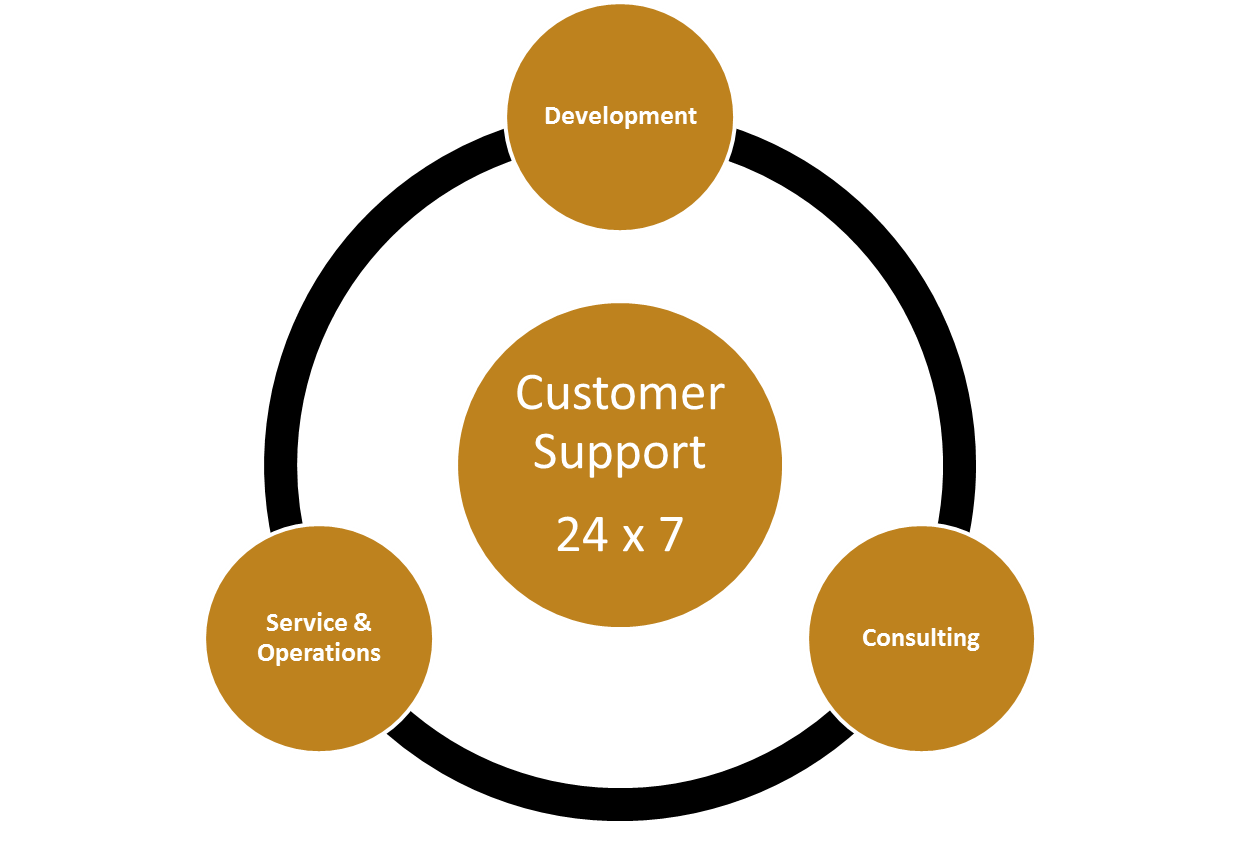 Operational excellence – we are commited to quality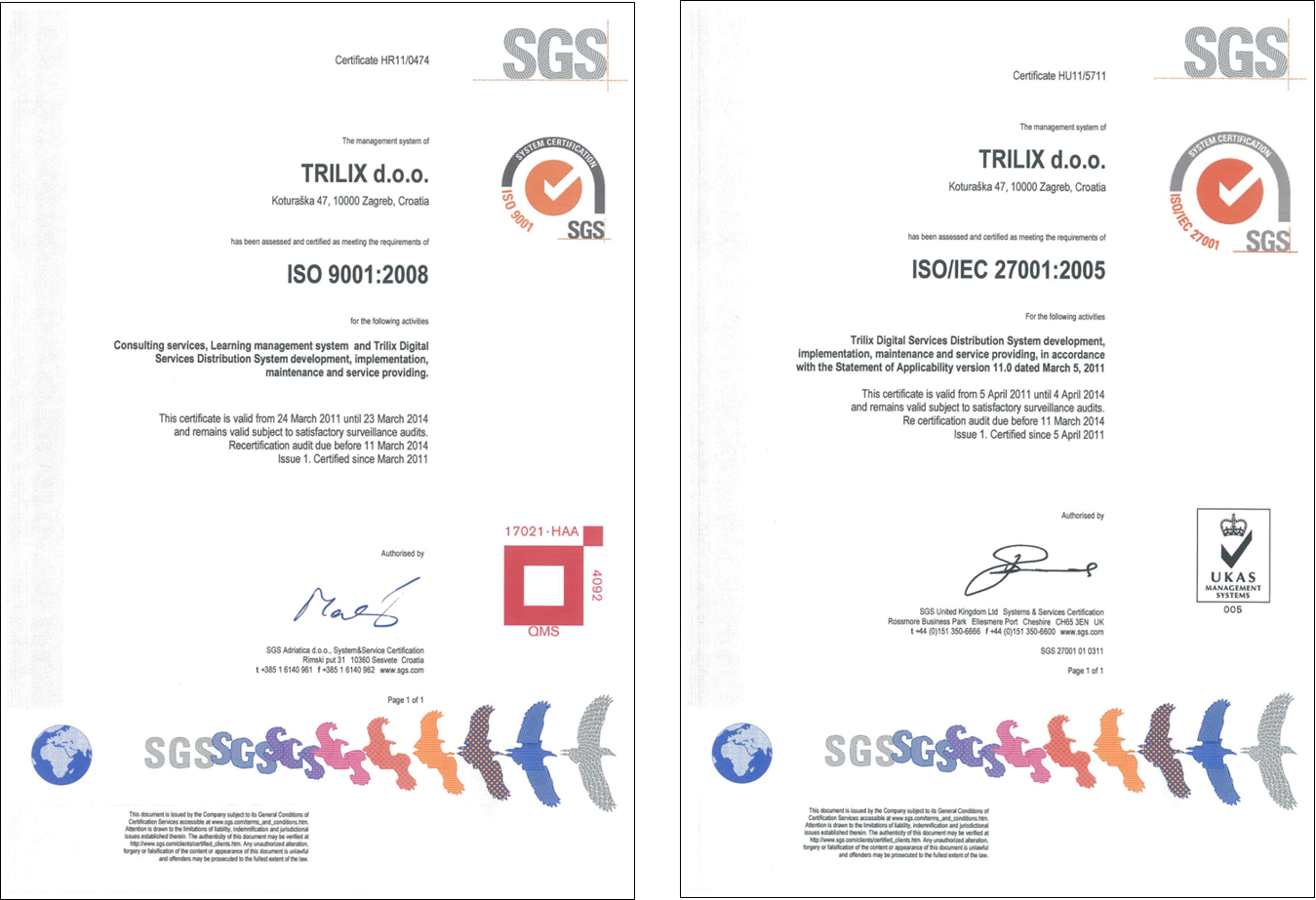 DSDS™ in brief – Trilix`s Flagship productWhat is it?Trilix Digital Services Delivery Solution (DSDS™) is a total end to end solution for advanced creation, warehouse management, distribution and sales of digital services and e-Goods from multiple service providers to various delivery devices, through a complex distribution chains.What does it provide?Trilix DSDS™ provides complete solution that covers complete e-Goods lifecycle from creation to final utilization allows users to purchase and/or use e-Goods at any digital device capable to request and receive information in digital form.Future?In order to protect your investment, Trilix regularly spread DSDS™  functionalities and borders with new technologies like NFC. Trilix is constantly expanding DSDS™  through integrations with different IT/IS systems for automation purpose and access to newest communication channels like social networks. Digital distribution channel elements 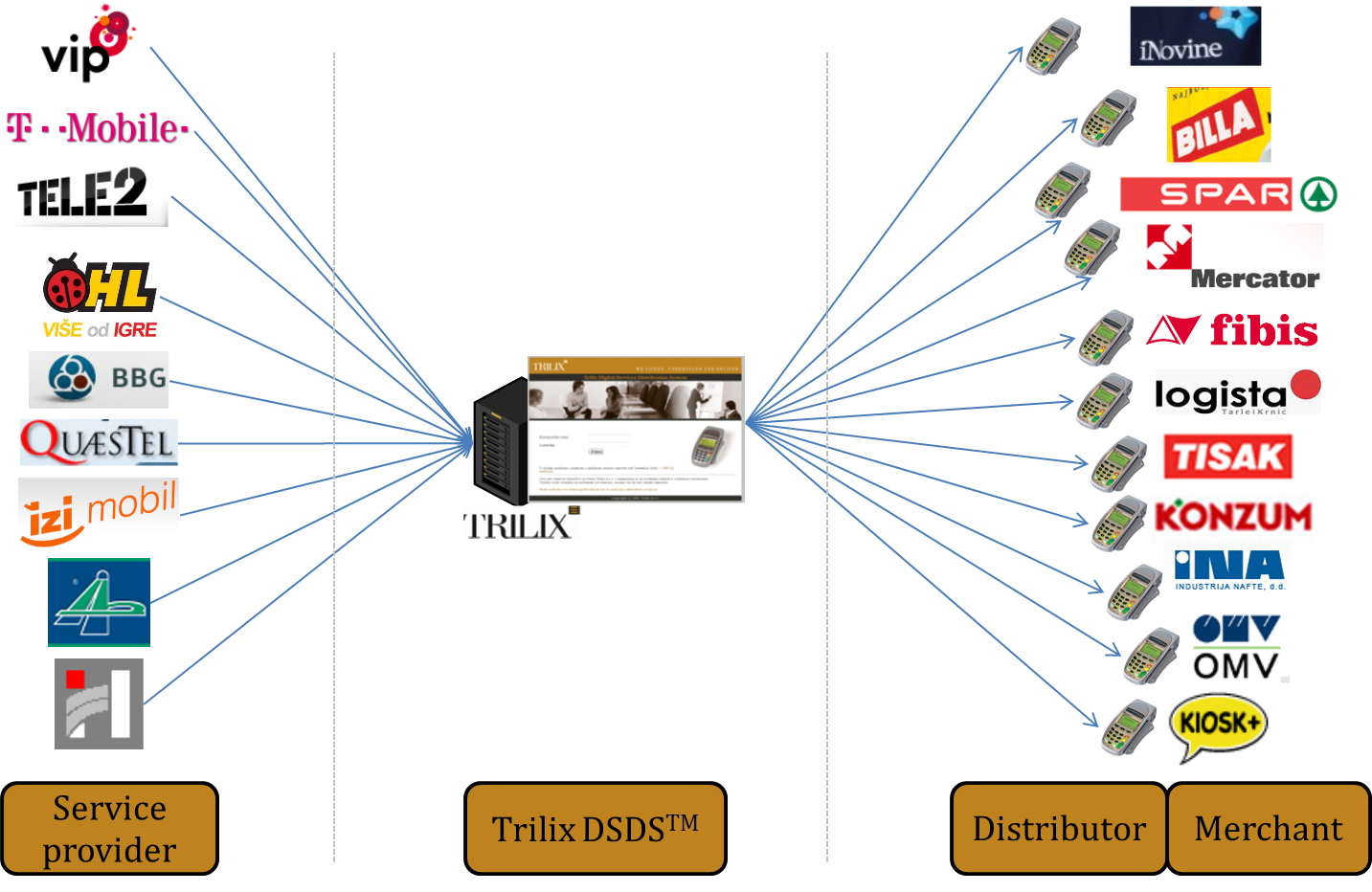 Domains of expertiseJava programming languageJava EE - enterprise applicationsSpring framework (MVC)Grails framework - web developmentMS SQL Server and MySQL ServerMobile development: Android, iOS, Windows Phone platformsXamarin – App based mobile developmentPhoneGap – Web based mobile developmentMS SQL Server Reporting ServicesBazaar version control systemSFTP servers - Bitwise SSH serverOpen SSL - SSL/TLS protocols Python - testing script supportSPDHISO 8583Big ISOMDB 3.0Trilix Ltd products & services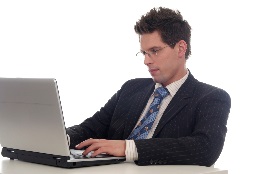 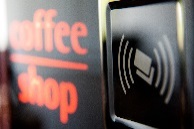 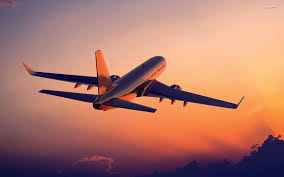 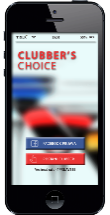 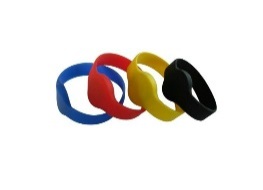 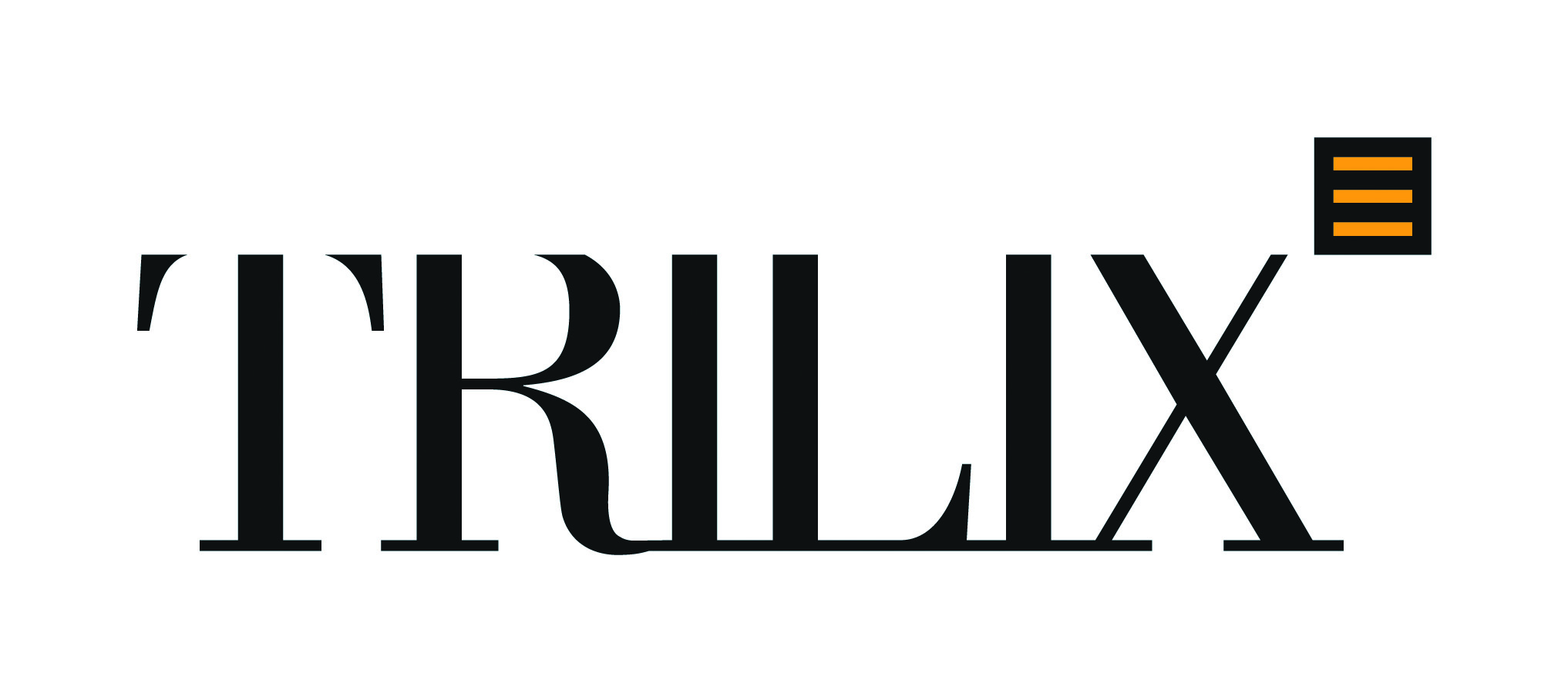 The best of all is that we easily combine functionalities of our products in single final solution to satisfy every particular Client needs!!!Because we listen, understand and deliver!